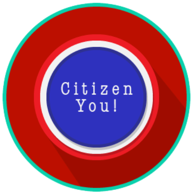 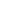 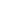 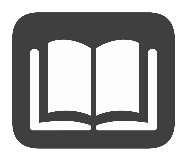 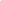 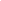 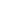 ObligationScenarioObeying lawsA citizen is driving on a highway that has a posted speed limit. The citizen is obligated to obey the posted speed limit and not exceed it.Paying taxesA citizen eats a meal in a restaurant and then gets the bill. The billincludes a sales tax. The citizen is obligated to pay the sales tax in addition to the cost of the meal.Jury dutyA citizen receives a letter telling him or her to report for jury duty. The citizen is obligated to go to court on the assigned day or riskgetting into trouble with the court by not showing up.Defending the nationA male citizen turns 18; he must register for the Selective Service System, which he can do online on the Selective Service System website.